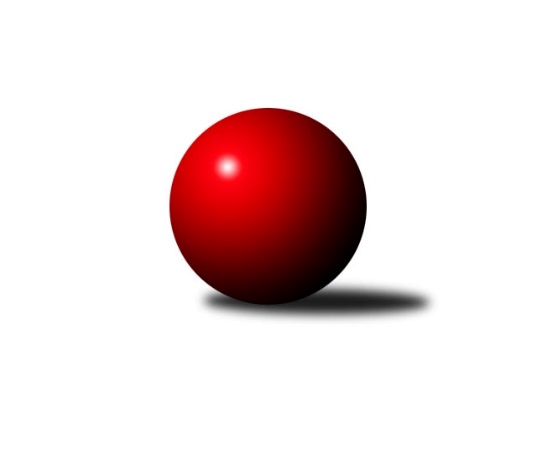 Č.9Ročník 2019/2020	8.11.2019Nejlepšího výkonu v tomto kole: 2509 dosáhlo družstvo: KK Moravská Slávia Brno GJihomoravský KP2 sever 2019/2020Výsledky 9. kolaSouhrnný přehled výsledků:KK Moravská Slávia Brno E	- KK Moravská Slávia Brno F	6:2	2355:2315	6.0:6.0	4.11.KS Devítka Brno B	- TJ Slovan Ivanovice 	0:8	2279:2477	4.0:8.0	6.11.KK Orel Telnice B	- KK Réna Ivančice B	2:6	2242:2344	3.0:9.0	6.11.KK Brno Židenice 	- KK Slovan Rosice D	6:2	2457:2382	9.0:3.0	6.11.TJ Sokol Brno IV C	- SK Brno Žabovřesky B	1:7	2190:2363	3.0:9.0	7.11.TJ Sokol Husovice E	- KK Moravská Slávia Brno G	1:7	2389:2509	6.0:6.0	8.11.Tabulka družstev:	1.	KK Orel Telnice B	9	8	0	1	51.0 : 21.0 	63.0 : 45.0 	 2379	16	2.	KK Moravská Slávia Brno G	8	7	1	0	51.0 : 13.0 	65.5 : 30.5 	 2489	15	3.	KK Brno Židenice	8	6	1	1	42.0 : 22.0 	58.0 : 38.0 	 2407	13	4.	KK Réna Ivančice B	8	6	0	2	44.0 : 20.0 	66.0 : 30.0 	 2403	12	5.	TJ Slovan Ivanovice	8	5	1	2	41.5 : 22.5 	53.0 : 43.0 	 2428	11	6.	KK Slovan Rosice D	8	4	1	3	34.0 : 30.0 	47.5 : 48.5 	 2430	9	7.	KK Moravská Slávia Brno F	8	3	1	4	29.0 : 35.0 	46.5 : 49.5 	 2277	7	8.	KK Moravská Slávia Brno E	7	3	0	4	25.0 : 31.0 	37.0 : 47.0 	 2249	6	9.	KS Devítka Brno B	8	3	0	5	27.0 : 37.0 	41.5 : 54.5 	 2137	6	10.	SK Brno Žabovřesky B	9	3	0	6	28.5 : 43.5 	49.5 : 58.5 	 2277	6	11.	TJ Sokol Husovice E	9	1	1	7	20.0 : 52.0 	41.5 : 66.5 	 2222	3	12.	TJ Sokol Brno IV C	8	1	0	7	17.0 : 47.0 	33.0 : 63.0 	 2210	2	13.	SKK Veverky Brno B	8	0	0	8	14.0 : 50.0 	34.0 : 62.0 	 2233	0Podrobné výsledky kola:	 KK Moravská Slávia Brno E	2355	6:2	2315	KK Moravská Slávia Brno F	Milan Kučera	 	 197 	 246 		443 	 1:1 	 411 	 	201 	 210		Petr Žažo	Radek Probošt	 	 174 	 175 		349 	 0:2 	 430 	 	231 	 199		Jaroslav Navrátil	Milan Sklenák	 	 212 	 213 		425 	 2:0 	 353 	 	159 	 194		Miroslav Krapka	Miroslav Nejezchleb	 	 172 	 186 		358 	 0:2 	 382 	 	183 	 199		Václav Vaněk	Jiří Bělohlávek	 	 226 	 200 		426 	 2:0 	 386 	 	192 	 194		Miloslav Štrubl	Miroslav Novák	 	 175 	 179 		354 	 1:1 	 353 	 	167 	 186		Jan Vrožinarozhodčí:  Vedoucí družstevNejlepší výkon utkání: 443 - Milan Kučera	 KS Devítka Brno B	2279	0:8	2477	TJ Slovan Ivanovice 	Cyril Vaško	 	 214 	 217 		431 	 1:1 	 434 	 	203 	 231		Petr Pokorný	Jiří Martínek	 	 183 	 211 		394 	 1:1 	 399 	 	201 	 198		Zdeněk Machala	Jiří Procházka	 	 164 	 163 		327 	 0:2 	 401 	 	183 	 218		Ferdinand Pokorný	Petr Juránek	 	 209 	 208 		417 	 1:1 	 420 	 	201 	 219		Jan Kučera	Stanislav Barva	 	 189 	 212 		401 	 1:1 	 405 	 	211 	 194		Zdeněk Čepička	Martin Kyjovský	 	 146 	 163 		309 	 0:2 	 418 	 	205 	 213		Bohuslav Orálekrozhodčí: Nejlepší výkon utkání: 434 - Petr Pokorný	 KK Orel Telnice B	2242	2:6	2344	KK Réna Ivančice B	Lukáš Trchalík	 	 224 	 194 		418 	 1:1 	 384 	 	185 	 199		Eduard Kremláček	Robert Ondrůj	 	 217 	 192 		409 	 1:1 	 404 	 	201 	 203		Luboš Staněk	Jiří Hrazdíra st.	 	 174 	 157 		331 	 1:1 	 338 	 	156 	 182		Martin Želev	Marta Hrdličková *1	 	 141 	 179 		320 	 0:2 	 404 	 	204 	 200		Luděk Kolář	Milan Doušek *2	 	 189 	 187 		376 	 0:2 	 402 	 	202 	 200		Pavel Harenčák	Robert Zajíček	 	 204 	 184 		388 	 0:2 	 412 	 	209 	 203		Tomáš Hrdličkarozhodčí: VDstřídání: *1 od 51. hodu Jaroslava Hrazdírová, *2 od 51. hodu Josef HájekNejlepší výkon utkání: 418 - Lukáš Trchalík	 KK Brno Židenice 	2457	6:2	2382	KK Slovan Rosice D	Vladimír Ryšavý	 	 198 	 183 		381 	 1:1 	 386 	 	214 	 172		Jiří Hrdlička	Jiří Krev	 	 205 	 204 		409 	 2:0 	 376 	 	183 	 193		Anastasios Jiaxis *1	Jiří Zouhar	 	 213 	 208 		421 	 2:0 	 397 	 	190 	 207		Karolína Fabíková	Jan Tichák	 	 205 	 195 		400 	 1:1 	 408 	 	200 	 208		Radim Švihálek	Miroslav Korbička	 	 221 	 215 		436 	 2:0 	 406 	 	218 	 188		Jaroslav Smrž	Vladimír Malý	 	 222 	 188 		410 	 1:1 	 409 	 	218 	 191		Petr Vyhnalíkrozhodčí: Vedoucí družstvastřídání: *1 od 51. hodu Pavel ProcházkaNejlepší výkon utkání: 436 - Miroslav Korbička	 TJ Sokol Brno IV C	2190	1:7	2363	SK Brno Žabovřesky B	Vladimír Venclovský *1	 	 145 	 191 		336 	 0:2 	 396 	 	183 	 213		Marek Černý	Jan Kučera	 	 218 	 184 		402 	 1:1 	 413 	 	199 	 214		Zdeněk Vladík	Roman Brener	 	 177 	 171 		348 	 1:1 	 401 	 	235 	 166		Antonín Zvejška	Radek Smutný	 	 168 	 175 		343 	 0:2 	 379 	 	174 	 205		Karel Pospíšil	Bohumil Sehnal	 	 178 	 221 		399 	 1:1 	 360 	 	184 	 176		Miloslav Ostřížek	Jaromír Mečíř	 	 182 	 180 		362 	 0:2 	 414 	 	201 	 213		Radim Jelínekrozhodčí: vedoucí družstevstřídání: *1 od 51. hodu Jiří ŽákNejlepší výkon utkání: 414 - Radim Jelínek	 TJ Sokol Husovice E	2389	1:7	2509	KK Moravská Slávia Brno G	Lukáš Lehocký	 	 200 	 184 		384 	 1:1 	 397 	 	197 	 200		Zdeněk Ondráček	Jaroslav Betáš	 	 187 	 238 		425 	 1:1 	 477 	 	241 	 236		Anna Kalasová	Robert Pacal	 	 205 	 188 		393 	 1:1 	 395 	 	182 	 213		Martin Večerka	Josef Patočka	 	 182 	 194 		376 	 1:1 	 388 	 	202 	 186		Jan Bernatík	Tomáš Peřina	 	 235 	 218 		453 	 1:1 	 452 	 	228 	 224		Miroslav Oujezdský	Milena Minksová	 	 189 	 169 		358 	 1:1 	 400 	 	185 	 215		Štěpán Kalasrozhodčí: Nejlepší výkon utkání: 477 - Anna KalasováPořadí jednotlivců:	jméno hráče	družstvo	celkem	plné	dorážka	chyby	poměr kuž.	Maximum	1.	Miroslav Oujezdský 	KK Moravská Slávia Brno G	444.13	306.1	138.0	6.5	5/5	(453)	2.	Anna Kalasová 	KK Moravská Slávia Brno G	436.17	304.4	131.8	7.8	4/5	(477)	3.	Jiří Krev 	KK Brno Židenice 	435.94	296.4	139.6	4.8	4/5	(473)	4.	Lukáš Trchalík 	KK Orel Telnice B	433.00	304.6	128.4	8.1	5/5	(472)	5.	Petr Vaňura 	KK Brno Židenice 	430.20	292.1	138.1	6.4	5/5	(460)	6.	Jaroslav Smrž 	KK Slovan Rosice D	429.55	302.6	127.0	8.3	4/4	(462)	7.	Jiří Hrdlička 	KK Slovan Rosice D	428.42	295.7	132.8	6.5	3/4	(470)	8.	Petra Rejchrtová 	KK Moravská Slávia Brno F	419.75	290.3	129.5	6.5	2/3	(436)	9.	Milan Doušek 	KK Orel Telnice B	419.13	290.9	128.2	7.6	5/5	(448)	10.	Tomáš Hrdlička 	KK Réna Ivančice B	418.17	285.4	132.8	5.9	4/5	(438)	11.	Petr Žažo 	KK Moravská Slávia Brno F	418.17	290.1	128.1	7.7	3/3	(432)	12.	Jan Bernatík 	KK Moravská Slávia Brno G	417.85	299.4	118.5	6.3	5/5	(441)	13.	Miroslav Korbička 	KK Brno Židenice 	417.00	289.9	127.1	7.4	4/5	(446)	14.	Radomír Břoušek 	TJ Slovan Ivanovice 	415.00	287.0	128.0	5.9	4/5	(435)	15.	Petr Juránek 	KS Devítka Brno B	414.17	292.0	122.2	10.8	3/3	(447)	16.	Jiří Bělohlávek 	KK Moravská Slávia Brno E	413.56	289.8	123.8	8.3	4/4	(433)	17.	Pavel Procházka 	KK Slovan Rosice D	412.38	283.2	129.2	7.4	4/4	(434)	18.	Stanislav Barva 	KS Devítka Brno B	410.93	279.3	131.7	7.2	3/3	(439)	19.	Vladimír Malý 	KK Brno Židenice 	410.69	290.5	120.2	8.5	4/5	(438)	20.	Radim Jelínek 	SK Brno Žabovřesky B	409.46	281.3	128.1	7.0	6/6	(432)	21.	Robert Zajíček 	KK Orel Telnice B	409.40	286.8	122.6	8.0	5/5	(429)	22.	Eduard Kremláček 	KK Réna Ivančice B	409.00	284.1	124.9	6.9	5/5	(431)	23.	Zdeněk Vladík 	SK Brno Žabovřesky B	408.54	288.7	119.9	7.6	6/6	(446)	24.	Pavel Harenčák 	KK Réna Ivančice B	407.33	288.6	118.8	8.3	4/5	(426)	25.	Jan Kučera 	TJ Slovan Ivanovice 	406.65	294.2	112.5	10.2	5/5	(430)	26.	Petr Vyhnalík 	KK Slovan Rosice D	405.33	279.9	125.4	7.7	4/4	(425)	27.	Bohuslav Orálek 	TJ Slovan Ivanovice 	404.55	283.5	121.1	10.4	5/5	(421)	28.	Robert Pacal 	TJ Sokol Husovice E	404.42	281.9	122.5	9.3	6/6	(426)	29.	Martin Večerka 	KK Moravská Slávia Brno G	404.40	283.7	120.7	10.8	5/5	(431)	30.	Milan Sklenák 	KK Moravská Slávia Brno E	404.31	284.6	119.7	8.3	4/4	(431)	31.	Antonín Zvejška 	SK Brno Žabovřesky B	403.21	284.5	118.7	9.1	6/6	(418)	32.	Milan Svobodník 	TJ Slovan Ivanovice 	402.88	281.3	121.6	9.5	4/5	(426)	33.	Tomáš Peřina 	TJ Sokol Husovice E	402.67	280.1	122.5	7.6	6/6	(453)	34.	Jan Vrožina 	KK Moravská Slávia Brno F	402.61	281.3	121.3	8.7	3/3	(428)	35.	Štěpán Kalas 	KK Moravská Slávia Brno G	400.08	271.7	128.4	9.8	4/5	(427)	36.	Vladimír Ryšavý 	KK Brno Židenice 	400.00	281.1	119.0	9.5	5/5	(417)	37.	Eugen Olgyai 	SKK Veverky Brno B	399.75	281.6	118.1	8.3	4/4	(417)	38.	Milan Kučera 	KK Moravská Slávia Brno E	399.63	282.5	117.1	9.5	4/4	(443)	39.	Zdeněk Čepička 	TJ Slovan Ivanovice 	398.88	287.4	111.5	9.9	4/5	(416)	40.	Zdeněk Ondráček 	KK Moravská Slávia Brno G	396.27	278.3	117.9	9.4	5/5	(421)	41.	Cyril Vaško 	KS Devítka Brno B	395.80	281.6	114.2	8.5	2/3	(431)	42.	Václav Vaněk 	KK Moravská Slávia Brno F	394.10	273.1	121.0	8.7	2/3	(414)	43.	Radek Hrdlička 	KK Slovan Rosice D	392.75	271.5	121.3	9.8	4/4	(426)	44.	Jiří Martínek 	KS Devítka Brno B	391.70	278.5	113.2	9.9	3/3	(464)	45.	Marek Černý 	SK Brno Žabovřesky B	391.10	275.0	116.2	10.0	5/6	(413)	46.	Jana Večeřová 	SKK Veverky Brno B	388.00	274.3	113.8	8.8	4/4	(421)	47.	Jan Kučera 	TJ Sokol Brno IV C	386.33	270.1	116.3	10.8	3/4	(415)	48.	Jaroslav Betáš 	TJ Sokol Husovice E	386.10	271.3	114.8	11.3	5/6	(425)	49.	Jaromír Mečíř 	TJ Sokol Brno IV C	385.44	278.6	106.9	11.3	4/4	(422)	50.	Miroslav Časta 	KK Orel Telnice B	385.00	280.0	105.0	13.0	4/5	(414)	51.	Jaromíra Čáslavská 	SKK Veverky Brno B	384.50	267.5	117.0	9.5	3/4	(426)	52.	Radim Švihálek 	KK Slovan Rosice D	383.83	279.3	104.5	12.5	3/4	(411)	53.	Josef Patočka 	TJ Sokol Husovice E	382.85	275.9	107.0	11.5	5/6	(437)	54.	Luboš Staněk 	KK Réna Ivančice B	382.50	276.5	106.0	13.8	4/5	(415)	55.	Vladimír Venclovský 	TJ Sokol Brno IV C	378.63	273.5	105.1	12.3	4/4	(400)	56.	Vladimír Polách 	SKK Veverky Brno B	374.69	272.8	101.9	12.6	4/4	(426)	57.	Miroslav Novák 	KK Moravská Slávia Brno E	372.75	262.6	110.2	12.8	4/4	(392)	58.	Lukáš Lehocký 	TJ Sokol Husovice E	370.80	264.4	106.4	13.4	5/6	(420)	59.	Radek Smutný 	TJ Sokol Brno IV C	370.00	264.8	105.2	14.4	4/4	(422)	60.	Jaroslav Herůdek 	SKK Veverky Brno B	367.67	262.0	105.7	11.8	3/4	(406)	61.	František Uher 	SKK Veverky Brno B	366.67	278.9	87.8	14.9	3/4	(383)	62.	Jan Matoušek 	TJ Sokol Brno IV C	364.83	262.7	102.2	11.7	3/4	(388)	63.	Miroslav Krapka 	KK Moravská Slávia Brno F	360.67	260.5	100.2	16.0	3/3	(383)	64.	Bohumil Sehnal 	TJ Sokol Brno IV C	360.31	257.5	102.8	13.8	4/4	(399)	65.	Jaroslav Navrátil 	KK Moravská Slávia Brno F	356.42	260.7	95.8	15.9	2/3	(430)	66.	Miloslav Ostřížek 	SK Brno Žabovřesky B	355.60	251.0	104.6	14.0	5/6	(407)	67.	Miroslav Nejezchleb 	KK Moravská Slávia Brno E	351.83	258.7	93.2	15.3	3/4	(375)	68.	Milena Minksová 	TJ Sokol Husovice E	350.17	256.5	93.7	15.3	4/6	(386)	69.	Karel Krajina 	SKK Veverky Brno B	346.17	257.8	88.3	18.8	3/4	(393)	70.	Karel Pospíšil 	SK Brno Žabovřesky B	341.75	249.1	92.7	15.7	4/6	(379)	71.	Roman Brener 	TJ Sokol Brno IV C	331.58	249.0	82.6	18.2	4/4	(356)	72.	Miloslav Štrubl 	KK Moravská Slávia Brno F	327.50	231.9	95.6	15.3	3/3	(386)	73.	Martin Staněk 	KS Devítka Brno B	316.33	240.2	76.2	22.0	3/3	(332)	74.	Jiří Procházka 	KS Devítka Brno B	312.67	245.7	67.0	21.3	2/3	(340)	75.	Radek Probošt 	KK Moravská Slávia Brno E	302.33	223.8	78.6	20.1	3/4	(349)	76.	Michal Kaštovský 	SK Brno Žabovřesky B	293.00	224.0	69.0	19.9	4/6	(321)	77.	Martin Kyjovský 	KS Devítka Brno B	272.89	206.4	66.5	25.9	3/3	(309)	78.	Josef Kaderka 	KS Devítka Brno B	272.25	216.8	55.5	30.5	2/3	(291)	79.	Miloslav Nemeškal 	TJ Sokol Husovice E	255.13	196.4	58.8	25.6	4/6	(310)		Petr Pokorný 	TJ Slovan Ivanovice 	432.17	296.5	135.7	10.0	3/5	(442)		Dalibor Dvorník 	KK Moravská Slávia Brno F	427.00	305.0	122.0	7.0	1/3	(427)		Robert Ondrůj 	KK Orel Telnice B	426.38	293.0	133.4	8.0	2/5	(450)		Josef Hájek 	KK Orel Telnice B	416.33	288.0	128.3	7.8	3/5	(438)		Zdeněk Machala 	TJ Slovan Ivanovice 	416.25	291.0	125.3	6.8	2/5	(435)		Karolína Fabíková 	KK Slovan Rosice D	408.00	277.0	131.0	5.5	1/4	(419)		Luděk Kolář 	KK Réna Ivančice B	407.75	275.5	132.3	3.5	2/5	(422)		Marek Čech 	KK Réna Ivančice B	405.00	282.0	123.0	6.3	2/5	(412)		František Čech 	KK Réna Ivančice B	404.83	280.2	124.7	6.7	2/5	(417)		Pavel Zajíc 	KK Slovan Rosice D	404.75	286.5	118.3	11.5	2/4	(417)		Martina Hájková 	KK Moravská Slávia Brno G	401.42	284.3	117.2	7.9	3/5	(425)		Ferdinand Pokorný 	TJ Slovan Ivanovice 	401.00	279.0	122.0	8.0	1/5	(401)		Jiří Zouhar 	KK Brno Židenice 	400.00	293.5	106.5	11.5	1/5	(421)		Karel Dorazil 	KK Réna Ivančice B	399.00	280.5	118.5	6.5	1/5	(408)		Renata Horáková 	KK Réna Ivančice B	398.50	275.5	123.0	11.5	2/5	(405)		Jiří Horák 	KK Réna Ivančice B	397.83	296.3	101.5	13.2	2/5	(443)		Vítězslav Krapka 	SK Brno Žabovřesky B	397.00	267.0	130.0	10.0	1/6	(397)		Nikola Bukačová 	KK Réna Ivančice B	393.00	274.0	119.0	10.0	1/5	(393)		Jan Tichák 	KK Brno Židenice 	390.67	279.2	111.5	10.5	3/5	(407)		Zdeněk Pavelka 	KK Moravská Slávia Brno E	389.00	267.0	122.0	8.0	1/4	(389)		Ivana Hrdličková 	KK Réna Ivančice B	385.50	260.5	125.0	7.5	2/5	(408)		Martin Želev 	KK Réna Ivančice B	382.67	271.3	111.3	12.3	3/5	(419)		Anastasios Jiaxis 	KK Slovan Rosice D	382.00	263.5	118.5	10.5	1/4	(383)		Jiří Hrazdíra  st.	KK Orel Telnice B	380.25	281.2	99.1	14.6	3/5	(415)		Petr Smejkal 	KK Slovan Rosice D	375.50	264.0	111.5	16.0	1/4	(379)		Veronika Dufková 	TJ Sokol Husovice E	373.00	259.0	114.0	10.0	1/6	(373)		Pavel Lasovský 	TJ Slovan Ivanovice 	369.00	267.7	101.3	12.0	3/5	(378)		Jaroslava Hrazdírová 	KK Orel Telnice B	366.00	260.3	105.7	10.7	1/5	(379)		Libor Čížek 	KK Slovan Rosice D	364.00	262.0	102.0	9.5	2/4	(370)		Milena Černohlávková 	KS Devítka Brno B	353.00	247.0	106.0	11.0	1/3	(353)		Milan Grombiřík 	SKK Veverky Brno B	348.50	254.5	94.0	14.8	2/4	(389)		Petr Kotzian 	KK Brno Židenice 	342.33	250.0	92.3	18.7	3/5	(349)		Tomáš Zbavitel 	KK Moravská Slávia Brno E	342.00	245.0	97.0	13.0	1/4	(342)		Petr Hepnárek 	KK Brno Židenice 	338.67	244.7	94.0	15.0	3/5	(372)		Josef Němeček 	KK Moravská Slávia Brno E	329.00	242.0	87.0	17.5	2/4	(330)		Klaudie Kittlerová 	TJ Sokol Husovice E	313.50	243.0	70.5	23.5	2/6	(318)		Marta Hrdličková 	KK Orel Telnice B	268.50	212.5	56.0	31.0	2/5	(297)Sportovně technické informace:Starty náhradníků:registrační číslo	jméno a příjmení 	datum startu 	družstvo	číslo startu
Hráči dopsaní na soupisku:registrační číslo	jméno a příjmení 	datum startu 	družstvo	23029	Jiří Žák	07.11.2019	TJ Sokol Brno IV C	Program dalšího kola:10. kolo11.11.2019	po	18:00	KK Moravská Slávia Brno G - KK Orel Telnice B	11.11.2019	po	19:00	TJ Slovan Ivanovice  - KK Moravská Slávia Brno E (dohrávka z 8. kola)				TJ Slovan Ivanovice  - -- volný los --	14.11.2019	čt	17:00	SK Brno Žabovřesky B - KK Moravská Slávia Brno E	14.11.2019	čt	18:00	KK Slovan Rosice D - TJ Sokol Brno IV C	15.11.2019	pá	17:00	KK Réna Ivančice B - KK Brno Židenice 	15.11.2019	pá	17:00	SKK Veverky Brno B - TJ Sokol Husovice E	15.11.2019	pá	17:30	KK Moravská Slávia Brno F - KS Devítka Brno B	Nejlepší šestka kola - absolutněNejlepší šestka kola - absolutněNejlepší šestka kola - absolutněNejlepší šestka kola - absolutněNejlepší šestka kola - dle průměru kuželenNejlepší šestka kola - dle průměru kuželenNejlepší šestka kola - dle průměru kuželenNejlepší šestka kola - dle průměru kuželenNejlepší šestka kola - dle průměru kuželenPočetJménoNázev týmuVýkonPočetJménoNázev týmuPrůměr (%)Výkon4xAnna KalasováMS Brno G4773xAnna KalasováMS Brno G122.34773xTomáš PeřinaHusovice E4533xTomáš PeřinaHusovice E116.144535xMiroslav OujezdskýMS Brno G4525xMiroslav OujezdskýMS Brno G115.894521xMilan KučeraMS Brno E4431xMilan KučeraMS Brno E113.184432xMiroslav KorbičkaŽidenice4363xPetr PokornýIvanovice 111.274344xPetr PokornýIvanovice 4344xLukáš TrchalíkTelnice B111.07418